EFCOG Guidance Document:Quality Assurance Considerations for Supply Chain Management in Large-Scale Capital Asset Acquisition Projects By the Energy Facilities Contractors GroupSafety Working GroupQuality AssuranceQA Policies & Procedures Task Team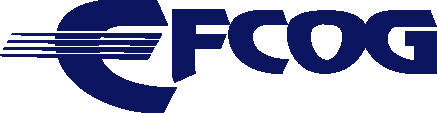 E-SG-QA-QA-2018-01Revision 1July 15, 2019Revision HistoryRevision 1 (July 2019) – Revised to correct Principal Authors and Contributors ListRevision 0 (September 2018) – Initial IssueWorking Group Members andPrincipal Authors of this DocumentSalizzoni, Richard L. – Manager, Quality Assurance and Contractor AssuranceSavannah River RemediationO’Connor, Stephen C. – Manager Supply Chain and QA ProgramsSavannah River RemediationDaniel, Jon F. – Quality Engineering ManagerSavannah River RemediationSheridan, Mike – Manager of QualityWaste Treatment Completion Company, LLCVerderber, John – Quality Assurance Program – LeadWashington River Protection SolutionsSt. Pierre, Donat – Program ManagerNPO Programs and ProjectsLipsky, Jerry – Chief EngineerSavannah River Operations OfficePreston, Jan – Project DirectorFluor Government Group/Environmental & NuclearDeLullo, George – Senior QA/QC SpecialistStrategic Management SolutionsQA Policies & Procedures Task Team Members andPrincipal Authors of this DocumentFellows, Steven B. – Packaging Engineer Los Alamos National LaboratoryPackaging Management Council, Executive CommitteeFlanagan, Bryan – Project EngineerAREVA Federal Services LLCHawk, Mark – HAZMAT ConsultantPackaging Management Council, Executive Committee CoordinatorMcGee, Angie, Packaging EngineerOak Ridge National Laboratory (ORNL)Packaging Management Council Executive Committee – ChairNatali, Ronald B. – CQA, QA Consultant, Working Group ChairEnergy Facilities Contractor Group (EFCOG), Supply Chain Quality Task TeamPackaging Management Council, Executive CommitteeStein, Steve – Quality EngineerBrookhaven National LaboratoryEnergy Facilities Contractor Group (EFCOG), Supply Chain Quality Task TeamWoodbury, John (Woody) – Shipping EngineerNaval Reactors FacilityPackaging Management Council, Executive CommitteeTable of ContentsAbstractThis document was developed as a lesson’s learned tool to provide personnel with information to help ensure subcontractors for large scale projects perform work to expected quality performance standards for nuclear grade or technically challenging tasks. Specifically, the focus is to provide guidance for large scale projects (e.g., chosen as projects with total project cost 50 Million dollars and above) managed under DOE Order 413.3B (including any associated administrative changes or subsequent minor revisions), Program and Project Management for the Acquisition of Capital Assets, having significant technical and/or quality program flow down where the supplier performing the work may have limited nuclear grade design and/or build experience. Guidance can be applied to projects in which the design authority is maintained by the purchaser. This guidance document was developed considering lessons learned from recent projects conducted by Savannah River Remediation (SRR) and other Prime Contractors in the DOE complex. Benchmarking data and information from Energy Facility Contractors Group (EFCOG) member sites and Commercial Nuclear utilities, where similar supply chain challenges exist, were also evaluated and blended into this document, as appropriate. Project teams can consider this information in developing supply chain management strategies for their specific projects, large or small.  This information is meant as a tool for quality assurance professionals to effectively plan and manage these acquisitions under a DOE Order 413.3B project life cycle.Information in this document is a compilation of strategies that users can consider as desired in planning project acquisitions to reduce project technical or schedule/cost risks.  The strategies are meant to complement DOE Orders, Standards, Guides, etc. relative to project management and procurement and in no way, is to be considered as additional requirements. Terms such as “must” and “shall” are used in the discussion, but are simply used to stress relative importance of a topic/concept and not imply new requirements. Likewise, information in this document may not be applicable or beneficial to utilize in all situations.PurposeThe purpose of this document is to provide personnel with information to help ensure subcontractors for large scale projects (particularly Engineering, Procurement, and Construction projects) perform work to expected quality performance standards (e.g., nuclear facility or technically challenging tasks). Specifically, the focus is to provide guidance for large scale project procurements for projects managed under DOE Order 413.3B, Program and Project Management for the Acquisition of Capital Assets (including any associated administrative changes or subsequent revisions that do not significantly alter the order scope or requirements), having significant technical and/or quality program flow down where the supplier performing the work may have limited experience in the applicable flow down requirements. This guidance covers projects in which the design authority is maintained by the purchaser. This guidance document was developed considering lessons learned from recent projects conducted by Savannah River Remediation (SRR) and other Prime Contractors in the DOE complex. Benchmarking data and information from Energy Facility Contractors Group (EFCOG) member sites and Commercial Nuclear utilities, where similar supply chain challenges exist, were also evaluated and blended into this document, as appropriate. Project teams should consider this information in developing supply chain management strategies for their specific projects recognizing that all information may not be suitable to adopt for their particular project acquisitions. Further, while geared towards large scale project scopes under DOE Order 413.3B, the strategies included in this guidance can be considered and customized by the user for any procurement to help ensure successful supply chain performance.IntroductionDOE and Commercial Nuclear Utility activities increasingly are utilizing the supply chain to perform design/build methods for major asset acquisition scopes of work. This utilization can be challenging and costly in that many suppliers are commercial vendors required to 1) perform to new, more rigorous quality standards including enhanced documentation requirements for nuclear grade projects, 2) have not utilized their nuclear quality processes in many years, if ever, or 3) have undergone significant organizational changes since they were last verified to have performed nuclear grade work. These situations can result in challenges in procurement execution, particularly for firm-fixed price contracts noted to be the typical contract vehicle preferred for many procurements within the Commercial Nuclear Industry and across the DOE complex. The Federal (DOE Complex) projects also includes federal competitive acquisition expectations which results in added complexity. Complicating the situation further, Commercial Vendors, in many instances, are being asked to complete first of a kind/unique work scope(s) and/or use of non-traditional technical approaches. For major acquisition scopes, the vendor may be required to manage extensive sub-tier supplier networks. These complexities result in risks to the purchaser and supplier which can lead to significant project cost or schedule increases from procurement change orders and/or equitable adjustments, particularly if Fixed Priced Contracts are used.Many strategies are available and should be considered to address this complexity and mitigate the resultant risks for capital asset acquisition projects. For instance, early risk identification, regular risk evaluation and analysis, development of achievable and effective risk mitigation strategies, continuous monitoring of risk reduction progress and effectiveness, and mitigation course correction when appropriate and/or required is a programmatic approach which can be applied. Despite best efforts of even the most experienced of nuclear grade suppliers, less than adequate performance may still occur. However, the strategies discussed in this document in concert with DOE 413.3B and associated guides can help minimize the likelihood of failure and should help improve early detection and correction of negative trends and deficiencies that may arise, minimizing overall project risk.Initially, an SRR team, comprised of construction quality assurance, project management, engineering, and supply chain quality assurance representatives was assembled to develop this guide. Several sessions were held to establish the strategy and format as well as to identify activities that were effective and those that were ineffective to ensure a supplier is prepared to effectively execute technical and quality requirements before design/procurement/fabrication activities began. The team benchmarked external resources such as DOE Orders/Guides, EFCOG members and materials, and NRC Nuclear Supply Chain conference materials for applicable information to include in the guide. Additionally, the team identified areas of opportunity and associated key activities necessary for mitigation.The activities identified were assigned to the corresponding critical decision step (i.e. CD-0 through CD-4). Attachment 1 contains the critical decision steps, Key Activities for Successful Execution of Projects (KASE activities) and associated key activities. Attachment 2 further breaks down the key activities into those critical attributes applicable to each activity and includes key procedural or other documents as resources to be considered (e.g., applicable DOE Order 413.3 Guides). The critical attributes are specific actions that should be considered for incorporation into a project specific management strategy. The key activities and critical attributes contained in Attachments 1 and 2 do not constitute an all-inclusive list. The guidance provided herein should be considered a starting point for future projects with the unique aspects and challenges of each project evaluated and addressed. Attachment 3 provides more specific information on items to consider including procurement scopes of work, purchase orders, etc. Attachment 4 contains a list of supporting elements to be used as potential indicators in evaluating or monitoring vendor effectiveness.A critical element of procurements is the proper selection of safety functions, functional/code requirements, and quality program flow down requirements to ensure adequacy of the acquisition to meet design requirements.  These selections warrant high focus of the project team to accurately define this in the scope of work development.  A significant contribution to deficiencies of capital projects with safety related requirements often has centered around defining the Systems, Structures, or Components (SSCs) relative to being safety related or mission critical. The Quality Levels (quality requirements) for each SSC must be established early on in concert with the development of the Documented Safety Analysis.  Other documents such as DOE Standard 1189, Safety in Design, provides guidance in properly establishing these requirements early in the project life cycle.  Specifications/Scopes of work must flow down adequate information relative to safety functions, safety boundaries, etc. to enable proper control of Safety Related boundaries. Not this may require transmittal of hazard analysis, safety analysis, etc. to support this effort.  The scope of this document does not provide additional guidance in these determinations but the project team must recognize that failure to conservatively establish these needs early will result in significant project risks.DiscussionThe information in this document is applicable during the entire project life cycle and is directed toward Project Managers, Project Engineering Managers, Project Quality Assurance, and Project Procurement personnel utilizing an integrated project team approach. It is imperative that the integrated project team members understand their joint, proactive responsibility to define the project and procurement strategies to help ensure successful delivery of project activities by considering the concepts presented in this document.  It is also imperative that project team members are suitably qualified and proficient to perform their roles in defining requirements and managing suppliers of large scope acquisitions.  Projects teams with insufficient experience or knowledge further increases risks when managing vendors who also have limited experience in complex requirement procurements.Key elements of the overall approach contained in Attachments 1 and 2 enable effective supply chain performance as part of a DOE Order 413.3B project that includes such items as:Acquisition considerations must be planned early in and adjusted throughout the Critical Decision Process. Identification of project tasks to mitigate supply chain risks for major subcontracted scopes of work must be developed and adjusted throughout the project life cycle commensurate with the acquisition strategy, understanding of vendor capabilities/vulnerabilities at award, and performance during contract execution. Project risk and contingencies processes should address realized less than desired performance of major suppliers.Often the resource requirements for external/internal oversight, assessments, and surveillances of suppliers are not adequately covered in project baselines (both in terms of cost and schedule) of contractors. It is essential that these strategies are clearly defined and included in project quality execution strategies and project cost and schedule baselines, graded based on risk and scope to protect against less than adequate supplier performance. Procurement Quality strategies must be included formally in project execution and quality assurance/quality control executions strategies throughout the project life cycle. Include such consideration as:Extent of NQA-1 / other quality standards flow down for major acquisitionsType of procurement to utilize (e. g., Best Value)Any special vendor pre-bid or bid evaluation approachesPre-award conferences and audits of top 3 bidders to support best value selectionApproaches to review key sub-tier suppliers included in vendor bidsPost award conference to discuss oversight approachesQuality control strategies necessary to manage supply chain effectiveness and riskOversight of work activities prior to it being inaccessible for inspectionOversight approaches must be utilized when developing the scope of work.Risk, opportunities, and mitigation strategies should be included in project Risk and Opportunity analysis and project fiscal contingency/management reserves.Critical review and selection of quality program flow down early in acquisition planning. For example, approaches to have a commercial supplier work to the purchaser’s quality program would be different than if utilizing an experienced, effective nuclear grade supplier working to their procedures. The engineering and quality professionals on the project must consider these options early in the project life cycle to tailor the acquisition and oversight planning strategies accordingly. The more a particular scope of work may be requesting commercial suppliers to fulfill nuclear industry standards, the higher the risk and increased mitigation planning and efforts that will be required to ensure success, even if the vendor performs under the purchaser’s quality program. Determine specific elements to include in procurement documentation (specification/Scope of Work and/or other items in the Request for Proposal package) to help minimize risk of less than adequate performance, such as requiring oral presentations of primary and key subcontractors as part of bid packages. Oral presentations should include:History of experience in implementing required quality assurance tasksSelf-assessment/audit plans for ensuring implementation of quality requirementsHistory of experience managing sub-tier suppliersPerformance metrics for work to be performed for monitoring technical and quality effectivenessQuality oversight plans for project activitiesDepth of knowledge and leadership experience on the subcontract team needed to execute the scope within the rigorous project requirements. Critical review including key elements in the specification/Scope of Work and/or Request for Proposal should set expectations for performance and maximize key information to be presented by prospective bidders to demonstrate their ability to successfully implement the scope of work.Design reviews associated with authorization to proceed for CD phases should include specific reviews of supply chain management approaches and flow down strategies in major acquisitions to ensure effectiveness of the strategies selected. Utilization of personnel with previous experience in complex vendor project management in the design review team or in-process procurement reviews, as well as experienced quality personnel as much as practicable.The design reviews at 30%, 60% and 90% (or other similar maturation or key milestone stages) should include evaluation of the quality assurance strategy, experience and independence. Typically, the engineering execution planning defines the design maturation for 30%, 60%, and 90% design phases.Project teams should consider major procurement proposals to be released as best value, with technical and quality pre-award evaluations tailored to select vendors with the best combination of cost, technical capability, and quality. Other contract vehicles can be selected (e.g., low price technically acceptable), but best value is recommended to enable improved risk management by the project team.Specifications should require vendor quality control plans to be submitted for review and approval prior to start of work. Based on these plans, the purchaser reserves the right to identify, hold, and witness inspection points in addition to those included in the specification or plan. This will allow additional oversight based on submitted QC approaches and vendor capabilities demonstrated during award validations (e.g., more hold/witness points may be needed based on risks identified in the award process).If Commercial Grade Dedication (CGD) is included in flow down for Safety Related SSCs, the specification should require all CGD’s to be submitted to the purchaser for approval prior to ensure adequacy of the dedication package versus safety functions or alternate approach (e.g., tapering review strategy, sampling strategy) for the DOE prime contractor to ensure adequacy of the dedication packages. Evaluations of CGD’ should ensure that the latest DOE or Energy Facility Contactors Operating Group (EFCOG) guidance for CGD adequacy is utilized.Pre-bid meetings with prospective suppliers should also include briefings on expectations relative to major items such as specification compliance (including other disciplines), vendor quality procedure compliance, nonconformance, corrective action process expectations, storage, records and supplier deviation processing. The purchaser should provide the potential vendor expectations for processing deliverables such as engineering deliverables, quality verification records, and technical rigor expectations and discipline relative to supplier deviation disposition processing as level of rigor is often a high vulnerability area (See Attachment 2 for Pre-bid Vendor Education and Pre-bid Procurement Specification Review Meeting attributes).The project team should critically review vendor submittals (including major sub-tier supplier information submitted with the bid proposal and validated in Oral Presentations if performed) to determine if vendors can perform the work scope with rigorous specification compliance and documentation rigor. This expectation must be included in the specification and require vendors to submit capability/history/plans for meeting this expectation with their bid package including capability of their key suppliers. A briefing of prospective bidders on nuclear grade procedural compliance, documentation expectations, submittal quality expectations, and effective use of corrective action processes will help ensure this expectation is communicated to prospective bidders and enable effective bid packages to be developed.On-site audits/evaluations of suppliers prior to award should be thoroughly planned and executed by a team of Engineering and Quality representatives at a minimum to review prospective bidder capability to execute the technical and quality requirements of the specification. This evaluation should include a critical review of key sub-tier suppliers, particularly in situations where the prime contractor will subcontract major portions of the scope of work. It may be appropriate to perform onsite reviews on all short list prospective bidders to aid in effective vendor down select. Pre-award reviews/audits may warrant review of major sub-tier suppliers. Pre-award audits should be closed prior to award with any subsequent actions/verifications or releases tracked within the project plan and vendor award notifications from the purchaser in contract documents with the vendor.Oversight strategies must be re-evaluated and adjusted as necessary after contract award to ensure the plans are consistent with the supplier selected to perform the contract. A vendor that is performing work scope to high rigor quality requirements for the first time will need significantly more pre-work coaching and ongoing oversight than one the is experience and has record of solid performance.  Note this could be a project savings or cost based on the specific vendors selected. Also, any planned vendor oversight must be clearly described in the scope of work and final vendor contract award documents to ensure vendor support of this planned scope is covered adequately in the cost estimate.In addition to oversight, consider establishing a coaching/mentor approach with the vendor to help establish culture and expectations prior to and during work. This would not relinquish the vendor’s accountability to perform the contract scope as established, but will help establish a beneficial teaming environment to prevent future issues or misunderstandings. Coaching is particularly beneficial in such areas as procedure/technical requirement planning, engineering rigor, and corrective action management programs.The vendor’s performance indicators for item and equipment non-compliances, problem reports and corrective actions issued, supplier deviations submitted, etc., should be reviewed by the purchaser on an agreed-upon schedule for systemic issues to ensure specification compliance. Monitoring of this information is necessary to proactively direct needed improvements, adjust oversight plans, etc. This review should be performed utilizing a project Management Review Team type approach that includes trending of issues by the vendor. Potential indicators for consideration are included in Attachment 4. Note this rigorous performance tracking approach would be utilized in limited large or complex, long duration contracts such as major facility construction activities.Expectations to ensure required records for the work scope are completed accurately to meet purchaser’s needs and requirements must be stressed prior to work and monitored early to reduce risk.  Issues must be found early and corrected to ensure record suitability or final acceptance of the acquisition.  Record deficiencies found at the end of a major acquisition can result in significant project risk.Best Value DeterminationApplying a structured best value source selection process should provide assurance that site requirements will be flowed down to a supplier and its sub-tier suppliers and appropriately implemented to meet technical and quality requirements. This process should reduce risk and uncertainty associated with critical purchases, reduce staff resources needed to support unqualified suppliers in performing work, and provide assurance that goods and services are delivered on schedule and within budget.Areas of consideration should include (see Attachment 4 for additional criteria):Bidder’s technical and organizational approach should include:What is the level of supplier experience regarding design and build of the item? (e.g., past experience in performing work)Will the supplier subcontract the work? (e.g., Does the supplier and subcontractor have experience performing this kind of work together including quality requirements and rigor? Consideration should also be given to request the vendor to submit a quality management strategy document as part of the bid proposal to describe how they will effectively flow down and ensure subtier supplier conformance to requirements)Bidder’s personnel qualifications should include:Does the supplier have qualified quality assurance personnel to implement and oversee the quality program?Will there be qualified engineering/design support personnel readily available to support the shop when the item is fabricated?Does the supplier have qualified welders and machinists available for fabrication?Does the supplier have qualified quality control and nondestructive examination personnel available for inspection activities?Bidder’s resource commitment should include:Has the supplier identified the key fabrication and engineering and design individuals (e.g., shop leader, engineering/design leader, quality assurance, non-destructive testing) and level of experience (e.g., depth and breadth of experience for this type of work)Does the supplier have the physical capacity to perform the work (e.g., shop floor space, ceiling height, cranes, truck loading area), or does the supplier have a reasonable plan to obtain the capacity when needed?Bidder’s Past Performance should include:Are there other customers (e.g., site or other DOE sites) who have had either negative or positive experiences with the supplier?Are there any reasons to believe that there have been positive or negative changes to previous performance?ConclusionThis document provides the steps to take and the information to be considered in selecting and contracting with commercial suppliers for large scale, nuclear grade or similar quality rigor projects. This guidance is intended to cover all phases of the project, including pre-conceptual planning, design and analysis activities, and construction implementation activities. This guidance is not all inclusive, and the unique aspects/challenges of each project should also be considered.Attachment 1 – Key ActivitiesAttachment 2 - Critical AttributesAttachment 3 – Items to ConsiderPurchase Order/Requisition:-	Define Training requirements (QA Briefing) -	Define key personnel and reference to specification for minimum experience requirements-	Include details on expectations with respect to previous experience in nuclear construction under an NQA-1 program-	Define specific terminology that may be unique in its application with the procurements -	In addition, those individuals that were part of the work performed under an NQA-1 program are in fact part of the team. These individuals are above and beyond the key personnel.-	Provide Mobilization plan to ensure no loss of productivity in developing Quality Inspection Plan, Procedures, development of quality briefing and completion of quality briefing to achieve project schedule.Specification:-	Define Training requirements-	Define key personnel qualifications.Field Conditions:-	Define training requirements in hours for any items identified in the specification that are prerequisites for Notice to Proceed.Attachment 4 – Supporting ElementsAttachment 5 – Acronyms and Definitions (abbreviated from Federal Acquisition Regulation sources)AcronymsDefinitionsAttachment 6 – References10 CFR 830, Nuclear Safety Management49 CFR Transportation, Parts 171-180ANSI/ASQ Z 1.13-1999, Quality Guidelines for Research.ASME NQA Technical Interpretation 10-1365, March 22, 2012ASME NQA-1, “Quality Assurance Requirements for Nuclear Facility Applications”ASME NQA 1-2008 with the NQA-1a-2009 addenda, QA Requirements for Nuclear Facility Applications, Part I and applicable requirements of Part IIASME NQA 1-2000, Quality Assurance Requirements for Nuclear FacilityASME NQA-1-2015, Quality Assurance Requirements for Nuclear Facility ApplicationsASTM A1008/A1008M-12 Standard Specification for Steel, Sheet, Cold-Rolled, Carbon, Structural, High-Strength Low-Alloy, High-Strength Low-Alloy with Improved Formability, Solution Hardened, and Bake Harden-ableASTM D1056-14 – Standard Specification for Flexible Cellular Materials – Sponge or Expanded RubberASTM A307A – Standard Specification for Carbon Steel Bolts and Studs, 60,000 PSI Tensile StrengthDOE Order 414.1D, Quality AssuranceDOE Order 426.2, Change 2, Personnel Selection, Training, Qualification, and Certification Requirements for DOE Nuclear FacilitiesDOE Order 460.1C, Packaging and Transportation SafetyDOE Order 461.1B, Packaging and Transportation for Offsite Shipment of Materials of National Security InterestDOE-STD-1027-92, Hazard Categorization and Accident Analysis Techniques for Compliance with DOE Order 5480.23, Nuclear Safety Analysis ReportsDOE-STD-3009-2014, Preparation of Nonreactor Nuclear Facility Documented Safety AnalysisDOE-STD-1183-2007, Nuclear Safety Specialist Functional Area Qualification StandardHNF-SD-TP-TI-006, Revision 1, November 2000, Documentation and Verification Required for Type A Packaging useHNF-SD-TP-TI-006, Revision 1, November 2000, Packaging Qualification Checklist, DOT-7A Type A, Appendix AISO 9001:2008, Quality Management Systems – RequirementsISO 9001:2015, Quality Management Systems – RequirementsISO 14001:2004, Environmental Management Systems – Requirements with Guidance for usPackaging Management Council (PMC) Technical Description for the Procurement of a 208-Liter (55-Gallon) Removable Head, Performance Oriented Package (POP) and 7A Type A, Carbon Steel Drum with Closure RingNNSA Weapon Quality Policy, NAP-24ACritical DecisionKASE/Project Phase ActivityKey ActivityUpfront Planning PhaseEstablish Integrated Project Team Ensure QA is part of the teamPre-Conceptual PhaseDevelop Project Risk and Opportunity Management Plan/Report (update as necessary throughout the critical decision process) Develop mitigation strategy for vendors who have no, limited, or questionable experience with DOE/Nuclear site requirementsDevelop mitigation strategy for vendors who have no, limited, or questionable experience with NQA-1 requirements / other quality standards (i.e., strategy on how to bring vendors to acceptable level)Develop mitigation strategy for vendors who have no, limited, or questionable experience with extensive/intrusive oversight by customer QA and QC representatives.CD-0 – Request Approval for Concept Relative to Mission NeedsConceptual Design PhasePrepare Preliminary Project Execution Plan Prepare a Team Execution PlanOutline strategy for Quality AssuranceOutline strategy for staffing needs, particularly staffing to perform subcontractor oversight and developmentIncorporate mitigation strategies from Risk and Opportunity management analysis for QA and vendor as appropriateEstablish decision process for vendor selection, including ranking criteriaDevelop a Supplier Quality Program Checklist.Develop and document QA/QC oversight plan (update as necessary throughout the critical decision process)Detail the degree of vendor oversight as well as oversight strategy (e.g., on site representation by coach/mentor, periodic program assessment/audit approach during work execution of prime and sub-tiers)Estimate resource requirements for vendor and project teamEstablish QC oversight responsibilitiesEstimate staffing requirements based on risk and opportunity analysis to provide support to the vendorDevelop draft task analysis sample
Develop commercial grade oversight approach if safety related (e.g., identify that all CGD’s by suppliers will require review and approval prior to use).Conceptual Design Phase (cont.)Develop and document life-cycle QA/QC oversight schedule (update as necessary throughout the critical decision process) including such activities as:Pre/Post award Vendor and sub-tier supplier assessment in accordance with applicable NQA-1 requirements/other quality standardsPost award Vendor implementing proceduresIn progress surveillances – construction, design (accounting for functional classification)Review of self-assessments for both the vendor and projectIn progress Construction/fabrication/design/second and third level procedure compliance.CD-1 – Request Approval for Project AuthorizationExecution Phase - Preliminary DesignFinalize Project Execution Plan –Update the Team Execution PlanIncorporate necessary changes to strategies supporting QA activities, i.e. audit schedule, vendor support, Quality requirements, vendor capability.Review lessons learned from previous projects for applicabilityDevelop and document mitigation strategies from applicable projects.Develop Quality Assurance Plan (update as necessary throughout the critical decision process)Establish QA strategies for the projectDefine roles and responsibilities as well as organizational structure expectationsDefine approach to include oversight audits, surveillances, self-assessments, sub-tier vendor oversightCharter Management Review Team/Corrective Action Review.Corrective Action Review board membership and roles and responsibilities should be developed to:Provide active interaction between the vendor and Integrated Project TeamProvide environment for open discussion and resolution of issuesProvide for development of mutually agreed upon corrective actions as well as preventive actions. Develop standard approach for records review and approvalDevelop detailed plan for record review and submittalReal time review and submittal.Execution Phase - Preliminary Design (cont.)Develop Procurement SpecificationEnsure applicable sections of NQA-1 / other quality standards are specified, including requirement for vendor to perform internal audits and self-assessments for compliance with QA requirementsEnsure the flow down of requirements to sub-tier suppliers is specified in detailEnsure oversight/audit expectations are specified in detailDefine document submittal requirements matrixIdentify key personnel (e.g. QA/QC managers)Identify experience level related to large scale construction and nuclear experienceDevelop standard approach for records review and approval.Develop detailed plan for record review and submittalReal time review and submittal.CD-2 – Request Approval of Performance BaselineExecution Phase - Final DesignUpdate and issue the Team Execution Plan (reference Quality Assurance Plan for details)Incorporate necessary changes to strategies supporting QA activities, i.e. audit schedule, vendor support, Quality requirements, and vendor capability.Provide pre-bid vendor education for performing work at the site (coach/mentor):Safety and security requirements and expectationsApplicable NQA-1 requirements, other quality standards and expectationsQA/QC oversight expectationsOverview of supplier deviation disposition processEngineering Document Requirements processExperience for personnel on the project.Perform formal pre-bid procurement specification review with prospective vendors (update as necessary throughout the critical decision process)Ensure thorough understanding of QA requirements so vendor will adequately staff (both quantity and experience)Ensure vendor representation at pre-bid specification review includes QA, Engineering and Project Management disciplinesAssess vendor’s understanding of depth and breadth of projectAssess whether vendor management appears to be willing and able to support project with necessary staff and other available resourcesAssess key personnel depth of understanding of requirements and expectationsAssess vendor’s capability to meet requirements and expectationsEnsure key personnel for project are identifiedStaff for oversight based on subcontractor experience.Execution Phase - Final Design (cont.)Perform on site vendor audits/EvaluationPlanned by Quality Assurance and EngineeringConsider review of sub-tier suppliersConduct on short list of vendors.Formal Bid presentations by prospective vendors as part of contact award processAssess vendor’s understanding of depth and breadth – (do they have or will they have the capability to adequately staff and support?)Assess vendor management’s supportAssess key personnel’s depth of understanding of requirements and expectationsAssess vendor’s demonstration of capabilities to meet requirements and expectationsEnsure key sub-contractors’ personnel are presentAssess vendors’ overview of their QA program, how it has been applied to similar projects, how it will be applied to this projectRevise Quality Assurance Plan based on input from prospective vendors’ presentation/assessment.Quality Control Inspection/Oversight Plan (update as necessary throughout the critical decision process)Assess whether plan supports extensive oversightAssess whether the plan has the necessary support from the vendor.Perform formal Post award procurement specification review (coach/mentor)Ensure thorough understanding of QA requirements so vendor will adequately staff (both quantity and experience)Ensure vendor representation at post award specification review includes QA, Engineering and Project Management disciplinesEnsure vendor representation at review includes same individuals as those at pre-bid reviewAssess the need for Risk and Opportunity Report/schedule/cost/ contingency plan adjustments based on result of post award formal reviewEnsure thorough review of Engineering Document Requirements processEnsure thorough review of Records/report requirementsEnsure thorough review of Quality Control Inspection PlanAssess the need for revisions to the QA/QC Oversight Plan, Life-Cycle QA/QC Oversight Schedule, Quality Assurance Plan, Quality Control Inspection Plan based on vendor selection.Develop technical and quality performance indicators for the project, see Attachment 4Review performance indicators with the project Review applicable performance indicators with the vendor.Partner with supplier to optimize benefit from audits and surveillances in meeting requirements and mitigating project risk.CD-3 – Request Approval for Construction StartExecution Phase - ConstructionUse Management Review Team/Corrective Action Review Board meetings to provide additional tier of project health oversight and build on partnering relationship with the vendor by reviewing and analyzing applicable documents and other information (coach/mentor and oversight)Audits and surveillancesCorrective action system issuesLessons LearnedCorrective Action ReportsQuality of submittalsSecond/third level procedure complianceWeekly QA/QC meetingWeekly engineering meetingsReview performance indicatorsNonconformance reports.CD-4 – Request Approval for Operations StartNANAKey ActivityCritical AttributesEstablish Project Team QA/QC representation with knowledge and experience of large scale projects:Depth/breadth of QA oversightDepth/breadth of QC oversightKnowledge of vendor requirements necessary to support large projects.Develop Project Risk and Opportunity Management Plan Typical Contributors to Risk Events - Procurement Strategy First-use Subcontractor/Vendor Vendor Support Unclear or over-specification of requirementsResource/ConditionsSpecialty Resources RequiredPersonnel Training & Qualifications Resources not AvailableIf applicable, assess level of oversight needed based on firmness of Documented Safety Analysis and functional classification.Prepare a Team Execution PlanFlow chart vendor selection processEstablish selection criteria and documentDevelop a Supplier Quality Program Checklist, for example:Do prospective vendor exhibit capabilities to perform work?Does prospective vendor have infrastructure/personnel to perform work?Does prospective vendor have experience in NQA-1 / other quality standards?Does prospective vendor have experience in materials of construction/methods?Is vendor knowledgeable of suspect counterfeit items and how to manage?Does prospective vendor have experience in ASME B31.3 or other applicable codes in the procurement flow downDoes prospective vendor have experience with construction under NQA-1, other quality standards, DOE orders/oversight?Does prospective vendor meet requirements for experience (QA/QC, Engineering, project management or other key position identified for the project) and is the experience relevant?Does prospective vendor demonstrate ability to develop and submit quality documents for the project?Does prospective vendor demonstrate the ability to develop and implement required QA plans?Develop Quality Assurance PlanIdentification and flow down of Quality requirements to subcontractor(s)Conduct of QA audits and surveillancesManagement review team/corrective action review boardReview and documentation of lessons learned from previous projectsDevelopment for key items:Oversight strategy and plans (e.g., audits, surveillances, inspections, and hold points)Quality Assurance requirements NQA-1 2008/2009 applicable parts(s)Establish Charter, roles and responsibilities, membership, purpose, meeting schedule, and review criteria for the Management Review Team/Corrective Action Review Board.Develop and document QA/QC oversight plan (high level)Add lessons learned to oversight/audit activities.Review lessons learned from previous projects for applicabilityIncorporate into designIncorporate into QA/QC oversight plansUpdate lessons learned throughout project and review as appropriate.Develop Procurement SpecificationIdentification of key personnel:QA/QC EngineeringProject ManagementIncrease experience level for QA from 5 years to 10 yearsQC experience level 5 yearsRequirements for the Quality Control OrganizationQuality Control Phasing requirements for a Quality Control Plan if applicableRequirements for Quality Program flow down to vendor and sub-tier Suppliers tailored based on vendor experienceSubmittal requirementsEngineering Document Requirements submittal processEngineering Document Requirements  Quality Verification DocumentsApplicable Codes and StandardsVendor quality control plans must be submitted for review and approvalReserve the right to identify hold and witness points in addition to those in the specificationAll CGDs (or alternate assurance strategy) must be submitted for approval if commercial grade dedication is included in flow down for SSCsVendor submittal of work history to demonstrate ability to meet procurement specificationsVendor submittal of self-assessments/audit plansVendor submittal of documentation to demonstrate ability to manage sub-tier suppliers.Provide pre-bid vendor education for performing workDevelop standard slidesIdentification of key personnelNQA-1 basics – how to develop and implement program procedure requirements for NQA-1Procurement flow downQuality overviewPre-award auditsQA/QC oversightQC Inspection Plan – development, reports, recordsNonconformance’s/ Corrective actionsVendor submittal of performance indicatorsDesign controlTraining and qualificationsDevelopment and importance of document controlImportance of verbatim compliance to procedures/work processNeed for corrective action programCritical need for work planning systemsQA requirementsImportance of timeliness Safety requirementsExpectation on high quality technical and quality submittals1-line initial and date required for error correctionsChange Process – Supplier deviation disposition. Perform onsite vendor audits/evaluationsAudit/evaluation plan should be developed by Quality Assurance and Engineering at a minimumPlan should assess vendor’s capability to execute the technical and quality requirementsAssess implementation of NQA-1 requirements/other quality standards, if applicableAssess vendor’s history of experience with NQA-1, other quality standards and Nuclear facilities tasksAssess key personnel experienceAssess sub-tier suppliers as appropriateAudit should be closed prior to award.Perform formal pre-bid procurement specification review with prospective vendorsDetermine process for defining QA/QC staffingCommunicate expectations to ensure vendor has internal oversight capabilitiesStaffing needs to support QC requirementsStaffing needs to support internal oversight requirementsStaffing needs to QA record/data submittalRequirements for the Quality Control OrganizationQuality Control Phasing if applicableRequirements for a Quality Control Plan and OversightRequirements for flow down to sub-tier suppliers if applicable.Formal Bid presentations by prospective vendors as part of contract award processEstablish standard format for what to addressEngineering Document Requirements submittal processQuality requirements - submittalsOversight requirements including possible witness and hold pointsProcedure requirementsStaffing Plans/needs to support QC requirementsStaffing Plans/needs to support internal oversight requirementsStaffing Plans/needs to QA record/data submittalRequirements for the Quality Control OrganizationQuality Control Phasing if applicableRequirements for a Quality Control Plan and OversightRequirements for flow down to sub-tier suppliers if applicable.Perform formal post award procurement specification reviewPerform line by line reviewEngineering Document Requirements submittal processQuality requirementsOversight requirements – including witness and hold pointsProcedure requirementsRecords requirementsStaffing Plans for vendorStaffing Plans/needs to support internal oversight requirementsStaffing Plans/needs to QA record/data submittalRequirements for the Quality Control OrganizationQuality Control Phasing if applicableRequirements for a Quality Control Plan and OversightRequirements for flow down to sub-tier suppliers if applicable.Management Review Team/Corrective Action Review Board meetings Utilize the Management Review Team/Corrective Action Review Board meetings to review quality, timeliness of: Audits and surveillancesCorrective action issuesCorrective Action ReportsSubmittalsSecond/third level procedure complianceWeekly QA/QC meetingBuild on partnering relationship with the vendorReview selected performance indicators.ElementSupporting ElementsGeneral ExpectationsProduct QualityInspection/Test CapabilityInspection/test/Non-destructive Test personnel are all qualified for the task performed.Inspection tooling is maintained within calibration.Functional gages are identified and verified.Inspections are conducted in a technically sound and efficient manner.Inspection hold/witness points are identified and performed by qualified personnel.Product QualityInspection/Test PlanningInspection/test attributes are clearly defined.Planning is consistent with product complexity.Planning clearly delineates inspection/test methods.Inspection and NDT practices/techniques are verified for adequacy. Inspection/test procedures/instructions and documentation are clear and understood and followed by users.Product QualityInternal Defect RateProduct defect data should be maintained and normalized as needed. Defect reporting includes all product, process, inspection and test related issues (exclude documentation only issues).Defect rates should be maintained at or below defined threshold (e.g., 10 defects/1000 manufacturing hours).High defect rates or adverse trends are addressed aggressively.Product QualityRework/Scrap RateMonitored and managed to low levels relative to contract cost or manufacturing hours. Adverse rework and scrap trends are effectively addressed.Product QualityDelivered Equipment QualityDelivered equipment meets all contract requirements.Problems identified as affecting delivered product are quickly assessed and identified to the Customer.Problems are properly documented on nonconformance reports or other documentation and Customer acceptance is offered prior to factory acceptance.Customer satisfaction is continually monitored.Management ResponsibilityQuality FocusA quality policy exists and is fully understood throughout the organization.Quality objectives are established consistent with the quality policy.Senior management ensures that there is an awareness of the quality policy and that objectives are maintained.The effectiveness of the Quality Management System (QMS) is implemented throughout the organization and is formally assessed periodically and reported to upper management.Management Responsibility (cont)Senior Management InvolvementSenior management is actively involved in supporting and improving the QMS.Management ensures processes needed to support the QMS are established, implemented, and attained. Senior management ensures that there is adequate internal communication of the quality objectives and effectiveness of the QMS.Senior management is involved in periodic reviews of the effectiveness of the QMS.Management Responsibility (cont)Customer FocusThe organization understands the needs and expectations of the Customer and end-user. The organization monitors information related to customer satisfaction.Processes are established to ensure customer requirements are met.Customer feedback/complaints (e.g. complaint letters, etc.) are effectively and promptly addressed.Management Responsibility (cont)Continuous ImprovementQuality policy includes a commitment to continuous improvement.Performance of key business and quality processes are monitored and improvement actions are continuously applied and tracked to closure.There is a culture of learning and improvement.Management Responsibility (cont)Infrastructure/ ResourcesStaffing is adequate to support timely and effective completion of contractual obligations.Personnel are properly trained to achieve contract objectives. Facility resources are properly allocated, utilized, and /or obtained to achieve contract objectives.Sub vendor ManagementSub vendor SelectionClear criteria for vendor selection are defined and used.New or unique suppliers are effectively and accurately assessed before PO placement.Clear criteria are used for becoming and remaining an “approved vendor.” Technical assessments of vendor capability are performed.Potential risks associated with sub vendor suppliers are identified early and mitigation plans established.Sub vendor ManagementSub vendor Purchase OrdersSub-tier POs contain all applicable pass down requirements (technical and administrative).POs are clear and easily understood by the sub vendor.There is a clear definition of deliverables.Sub vendor ManagementSub vendor Monitoring/SurveillanceSome form of up-front quality surveillance planning is performed for each new contract.Oversight verification activities should: Be risk-based,Include process surveillance,Include product inspections, andNot emphasize Quality Systems audits over process and product surveillance.Cross functional personnel (e.g. engineering, purchasing) are used during oversight activities.Records of supplier oversight are maintained.Sub vendor Management (cont.)Sub vendor Compliance/QualityA quantitative method of monitoring supplier performance is employed.Certifications are complete, accurate, and timely. Certification reviewers have the proper skills.There is an effective sub vendor corrective action program.Corrective ActionNonconforming Material ControlDefects/nonconformances are detected and documented.When corrected, nonconforming material is re-verified to demonstrate conformity.Nonconforming material is controlled to prevent unintended use.Effective risk release processes are used to include customer acceptance of defect resolution prior to release of hold points or factory acceptance.Defects/nonconformances are resolved in a timely mannerCorrective ActionCorrective Action (C/A) SystemOnce documented, defects/nonconformances are analyzed and dispositioned by appropriately skilled personnel.Actions are taken to eliminate the causes of nonconformances in order to prevent recurrence.Corrective Action Reports (CRs) are completed in a thorough and timely manner.The process is actively managed and periodically reviewed by management for effectiveness.Corrective ActionRoot Cause AnalysisCausal analysis addresses all systemic reasons for nonconformities.Not all defects/nonconformities require root cause analysis.  There is a methodology for deciding when to apply root cause analysis.Corrective ActionCorrective Action System EffectivenessRepeat defects/nonconformances are actively identified and eliminated.A measurable reduction in product defect rate indicates effectiveness.All Corrective Action Reports are evaluated to verify implementation of corrective action and for effectiveness of the actions taken.Self-Assessment / Continuous ImprovementData AnalysisData analysis monitors at least these areas:Continuous improvement of the organizations QMS processesCustomer satisfactionConformance to product requirementsCharacteristics of processes, products and their trendsSupplier performanceData analysis is used as a source for determining improvement actions.Results of data analysis should be made available for top management review and endorsement.Self-Assessment / Continuous Improvement (cont.)Internal AuditsInternal audits cover all areas of the quality system at a certain frequency.Areas of concern (i.e. based on performance data) are emphasized. Internal audits are introspective and viewed as an opportunity to assess and improve performance.Internal audits include independent re-inspections and retest of productInternal audits include Customer participation Findings are documented, completely dispositioned, and factored into the overall self-assessment process.Self-Assessment / Continuous Improvement (cont.)Preventive ActionAn active program exists to identify potential causes of problems.A defined method exists to identify potential problemsData analysis is not to be the sole means of preventive actionError Proofing of processes is a goal.Self-Assessment / Continuous Improvement (cont.)Management Review / SupportSenior management ensures sufficient resources are available to support continual improvement activities.Management is a key driver to establish and follow continual improvement activities to effective completion.Senior management demonstrates a commitment to continuous improvement.Process ControlProcess Procedure AdequacyProcess procedures are clear and comply with governing specifications.Process procedures are updated to incorporate latest requirements.Process ControlComplianceVerbatim compliance to all written processing procedures.Personnel unable to comply with written guidelines identify when they cannot – action is taken to rectify this situation.Process ControlRepeatabilityProcess variables are known and controlled.Processes are performed consistently and results compared to established standards or limits.Process ControlTraining and QualificationPersonnel performing processes are fully trained and qualified to perform the process.The qualification process for personnel performing critical processes is defined.Training and qualifications are periodically assessed for continued effectiveness.Personnel are aware of the relevance and importance of their activities and how they contribute to meeting quality objectives.Process ControlProcess PerformanceAll critical manufacturing processes are monitored for effectiveness.Data collection systems should include process performance indicators 1st pass acceptance test rate is high and continuously improving (on a component by component basis).Process problems are quickly and effectively rectified.Configuration ControlProduct ConfigurationProduct configuration, including subcontracted products, is known and controlled at all times.Serialized components / products are uniquely identified.Inspection and manufacturing status of all hardware is readily apparent at all times.  Configuration ControlDocument ControlOnly authorized versions of documents should be available at the point of use.External documents that define product or process characteristics are controlled. The document control system prevents the use of more than one version of a particular document.Configuration ControlChange ManagementDesign and development changes are recorded and maintained.Product changes occurring during manufacture are completely incorporated into all affected in-process hardware.Potential impact of known changes on constituent parts is understood Changes impacting shipped product are immediately identified to the Customer. All necessary approvals are obtained prior to processing the change and/ or before product release for shipment.Configuration ControlData Book AdequacyWhen required, History books and/or Certification Data Sheets are accurate and complete.Reviews are performed by competent personnel.Customer feedback is periodically sought to assess performance.Configuration ControlRecord ControlRecords required by contract are complete and legibleLifetime QA records are properly maintained and readily retrievableProcedures for control of records exist.EngineeringTechnical CapabilityIn-house engineering skills fully support existing product line(s)Subcontracted services, when used, are actively managed to support all contract requirements.The design basis of all product lines/designs is understoodEngineeringDesign Documentation / Technical SubmittalsDesign documentation is complete and compliant with contract requirementsSubmittals undergo an appropriate level of over check/review prior to transmittal.Submittals have a minimal number of errorsCustomer comments are promptly and completely addressedEngineeringContract ReviewThe organization understands the requirements necessary to provide conforming product/service to achieve contract objectives Procedures exists documenting established contract review and quality planning activities.Contract objectives are clearly understood between Buyer and SellerEngineering (cont.)Deficiency ReportsDeficiency Reports (e.g., Nonconformance Reports) are complete and submitted in a timely manner.Technical justification is thorough and complete  Repetitive issues reported on Deficiency Reports are identified and causes eliminated.All deficiency reports are dispositioned prior to product deliveryEngineering (cont.)Knowledge ManagementAn active knowledge management strategy existsVulnerabilities are known and plans are established to address themDelivery PerformanceHardware DeliveryHardware Contract Line items delivered to contract date (> 80% shipped on time)Delivery PerformanceSoftware DeliverySoftware Contract Line items delivered to contract date (> 80% shipped on time)Delivery PerformanceAbility to Meet NeedsAll shipyard and User facility needs are supported.Emergent requests for equipment shipment and/or support are met in support of user facility schedules.Delivery PerformanceProject Planning / Project ManagementContract plans to support on-time delivery are established.Changes to contract plans are communicated promptly to the CustomerShipping requests are made in accordance with contract administrative guidelinesType A Technical Specification for theProcurement of a 55-Gallon Open Head Carbon Steel DrumType A Technical Specification for theProcurement of a 55-Gallon Open Head Carbon Steel DrumRegulatory requirements for Type A quantities non-fissile/fissile excepted materials and waste.Applicable Type A Packaging regulatory requirements for solids:General packaging requirements in 49 CFR 173.24 and 24a.Type A, 49 CFR 178.350, Specification 7A; General Packagings for Class 7 (Radioactive) Materials.Note: When performing the drop tests as required in 49 CFR 173.465(c), the drop test for fissile material identified in 49 CFR 173.465(c)(2) is required at the DOE contractor’s discretion.Type A Packaging ContentsLimited to solids onlyDrum TypeOpen head carbon steel drum (UN1A2)Capacity208 L (55-gallon)Table K-1 – Selected NQA-1 Requirementsfor a 55-Gallon Drum Table K-1 – Selected NQA-1 Requirementsfor a 55-Gallon Drum Table K-1 – Selected NQA-1 Requirementsfor a 55-Gallon Drum Technical RequirementsFor a 55 – Gallon DrumRegulatory RequirementAssigned NQA-1 QA RequirementsDrum Type (UN1A2) Open Head and Type A49 CFR 178.504 (a), 49 CFR 173.24(b)(1)(2)Requirement 5 – Instructions, Procedures, and Drawings, 100Capacity 208L (55-gallons) for both Liquids and solids49 CFR 178.504 (b)(8), 49 CFR 173.24(b)(1)(2)Requirement 5 – Instructions, Procedures, and Drawings, 100Material of Construction – ASTM A1008, Steel, Sheet, Cold-Rolled, Carbon, Structural, High-Strength Low-Alloy, High-Strength Low-Alloy with Improved Formability, Solution Hardened, and Bake Harden-able or equivalent. Thickness 1.4mm49 CFR 178.504 (b)(1)49 CFR 178.601 (g)(8)49 CFR 173.28 (b)(4)49 CFR 173.412 (c)Requirement 5 – Instructions, Procedures, and Drawings, 100Requirement 4 – Procurement Document Control, 100, 200, 300, and 400Requirement 7 – Control of Purchased Items and Services, 100, 200, 500, and 800Rolling Hoops: Three49 CFR 178.504 (b)(4)Requirement 5 – Instructions, Procedures, and Drawings, 100Actual placement of rolling hoops may come from ANSI/MH2Table K-7, Requested Documents showing compliance toDOT Regulations and additional DocumentationTable K-7, Requested Documents showing compliance toDOT Regulations and additional DocumentationUN-Performance PackagingType A PackagingTest Report, 49 CFR178.601 (l).NOTE:  The test report usually does not show compliance to the production pressure test required for Liquids. The DOE contractor can request a copy of the procedure used to perform the production pressure test as required by 49 CFR 178.604.Type A Test Reports 49 CFR 173.415 (a)(1)(i)Test Report for tests performed demonstrating compliance with 49 CFR 178.465 for solids. These reports shall include date, place of test, signature of testers, a detailed description of each test performed including equipment used, and the damage to each item of the containment system resulting from the tests.  This description of results includes drawings or photographs of the package indicating where visible damage occurred and measurements of damage incurred.  Pretest and posttest photographs of the package should be included.  Even though pictures are taken, damage to the package is to be documented by measurements.  Documentation that merely states that the package passed the test is insufficient.When qualifying DOT packaging as meeting the requirements of 49 CFR 178.350, using 49 CFR 173.461, the packaging supplier will provide to the DOE contractor documentation demonstrating compliance with the design requirements in 49 CFR 173.412 and the test requirements in 49 CFR 173.465 through 49 CFR 173.469.Packaging Supplier NQA-1 Tailored QA RequirementsPackaging Supplier NQA-1 Tailored QA RequirementsPackaging Supplier NQA-1 Tailored QA RequirementsPackaging Supplier NQA-1 Tailored QA RequirementsPackaging Supplier NQA-1 Tailored QA RequirementsPackaging Supplier NQA-1 Tailored QA RequirementsRequirement 1, OrganizationRequirement 1, OrganizationRequirement 7, Control of Purchased Items and ServicesRequirement 7, Control of Purchased Items and ServicesRequirement 13, Handling, Storage, and ShippingRequirement 13, Handling, Storage, and Shipping100-BasicX100-BasicX100-BasicX200-Structure and ResponsibilityX200-Supplier Evaluation and electionX200-Special RequirementsN/A300-Interface ControlX300-Bid EvaluationN/A300-ProceduresN/ARequirement 2, Quality Assurance ProgramRequirement 2, Quality Assurance Program400-Control of Supplier-Generated DocumentsN/A400-Tools and EquipmentN/A100-BasicX500-Acceptance of Item or ServiceX500-OperatorsN/A200-Indoctrination and TrainingX600-Control of Supplier Non-conformancesN/A600-Marking and LabelingX300- Qualification RequirementsX700-Commercial Grade Items and ServicesN/ARequirement 14, Inspection, Test, and Operating StatusRequirement 14, Inspection, Test, and Operating Status300- Qualification RequirementsX800-RecordsXRequirement 14, Inspection, Test, and Operating StatusRequirement 14, Inspection, Test, and Operating Status400-Records of QualificationsXRequirement 8, Identification and Control of ItemsRequirement 8, Identification and Control of Items100-BasicN/A500- RecordsX100-BasicXRequirement 15, Control of Nonconforming ItemsRequirement 15, Control of Nonconforming ItemsRequirement 3, DesignRequirement 3, Design200-Identification MethodsX100-BasicX100-BasicN/A300-Specific RequirementsN/A200-IdentificationX200-Design InputN/ARequirement 9, Control of Special ProcessesNote 1300-SegregationsXAcronymDefinitionANSIAmerican National Standards InstituteASMEAmerican Society of Mechanical EngineersASQAmerican Society for QualityCFRCode of Federal RegulationsCRDContractor Requirements DocumentDBCDesign Basis ConditionsDOEDepartment of EnergyDOTDepartment of TransportationDSADocumented Safety AnalysisEFCOGEnergy Facility Contractors GroupFYFiscal YearHMRHazards Material RegulationsHMTHazardous Materials Table ISOInternational Standard OrganizationNNSANational Nuclear Security AdministrationNQANuclear Quality AssuranceNSBGNuclear Safety Basis GroupNSSNuclear Safety SpecialistPMCPackaging Management CouncilPOPPerformance-oriented PackagingPSNProper Shipping NameQAQuality AssuranceQAPQuality Assurance ProgramRAMRadioactive MaterialsSCSafety ClassSCQTTSupply Chain Quality Task TeamSMESubject-Matter-ExpertSSCStructures, Systems, and ComponentsSSSafety SignificantTSDTransportation Safety DocumentUNUnited NationsTermDefinitionBest ValueThe expected outcome of a purchase is determined by the buyer to provide the greatest overall benefit to buyer.Firm Fixed Price ContractProvides for a price that is not subject to any adjustment based on the contractor's cost experience in performing the contract. This contract type places upon the contractor maximum risk and full responsibility for all costs and resulting profit or loss.Large-Scale ProjectProjects with Total Project Cost greater than $50 Million. This value was chosen to reflect the strategies in this document are geared towards projects of this magnitude and also is complementary to 413.3B project thresholds (e.g., 413.3B Admin Change 3). Selected information (e.g., vendor oversight planning) may be usable for smaller projects/acquisitions, as well.Low Price Technically Acceptable ContractAwarded to the lowest priced offeror who submitted a technically acceptable proposal.